Person Specification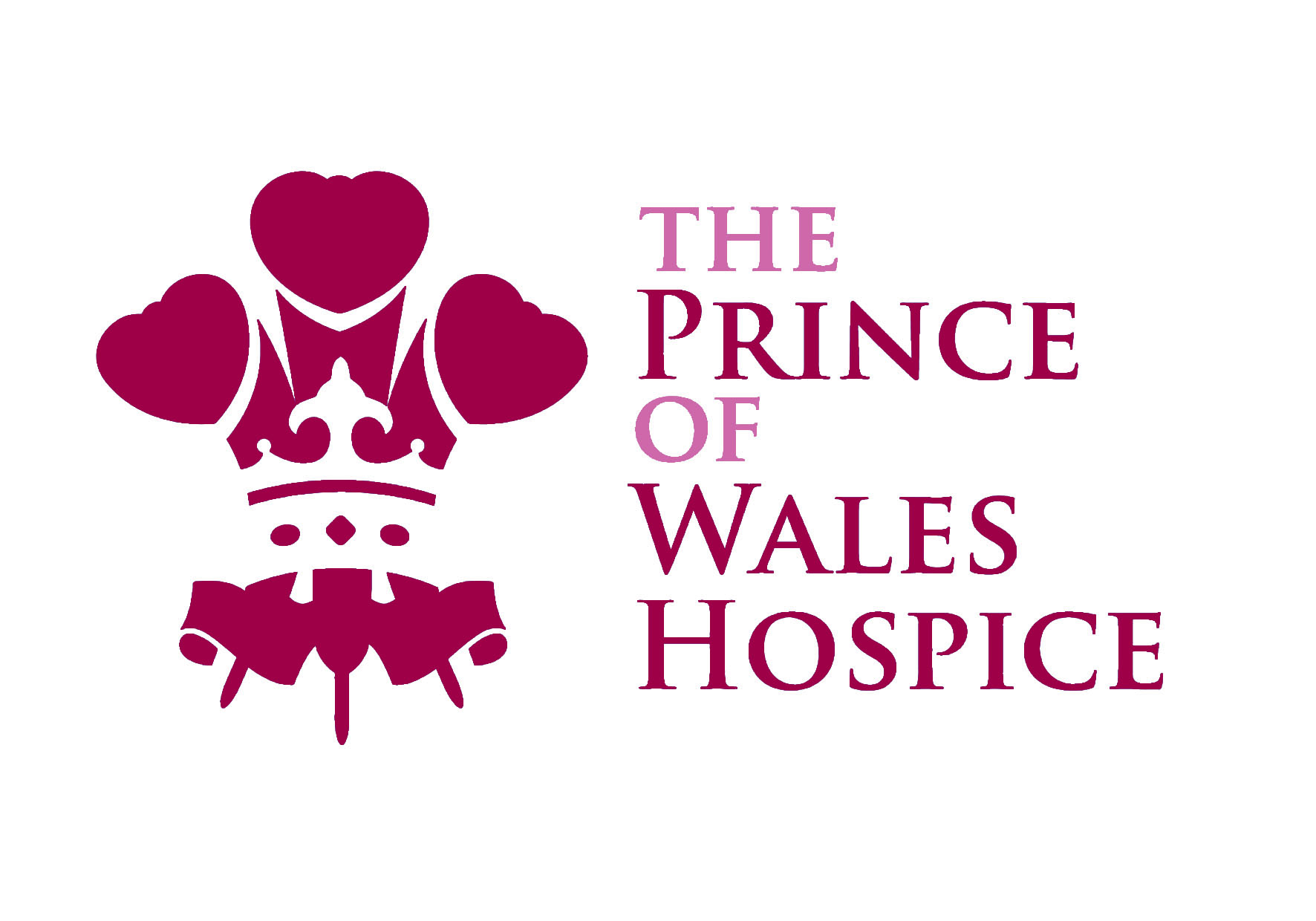 Casual Retail Shop Assistant ATTRIBUTESESSENTIALDESIRABLEHOW IDENTIFIEDEXPERIENCE & SKILLSExperience of working with volunteersGood communication and interpersonal skillsGood customer service skillsDisplay and merchandising and stock skills         √√√          √Application Form/InterviewApplication Form/InterviewApplication Form/InterviewApplication Form/InterviewKNOWLEDGEAbility to safely undertake manual handling operations√Application Form/InterviewQUALIFICATIONS/TRAININGGood standard of education with numeracy and literacy skills Willingness to undertake relevant training√          √Application FormInterviewPERSONAL ATTRIBUTESAble to work in a target driven environment.Able to work under supervision and carryout instructions Able to respect confidentialityFlexible approach to working hours√          √√√Application Form/InterviewApplication Form/Interview Application Form/InterviewApplication Form/Interview